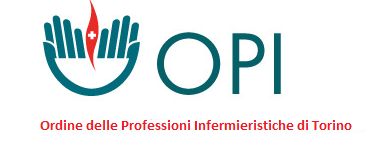 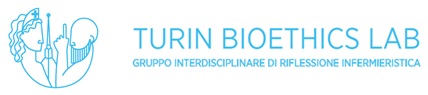 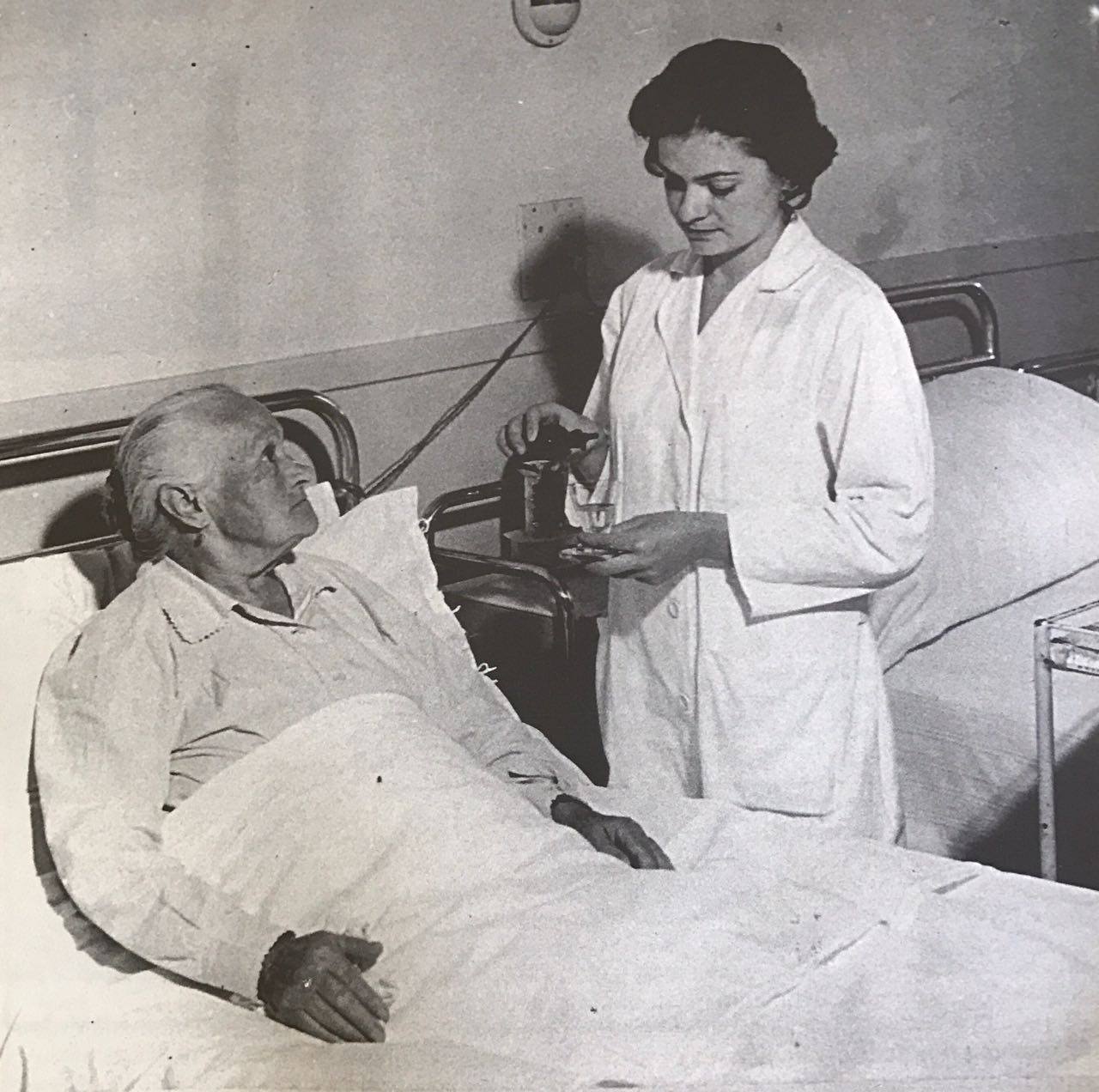 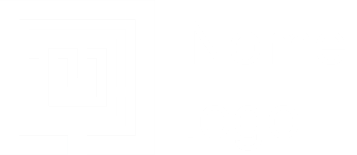 10 GIUGNO 202211 GIUGNO 2022GLI SCENARI FUTURI DELL’ASSISTENZA INFERMIERISTICA: LA CURA INTELLIGENTE E LE QUESTIONI BIOETICHEGLI SCENARI FUTURI DELL’ASSISTENZA INFERMIERISTICA: LA CURA INTELLIGENTE E LE QUESTIONI BIOETICHEGLI SCENARI FUTURI DELL’ASSISTENZA INFERMIERISTICA: LA CURA INTELLIGENTE E LE QUESTIONI BIOETICHE 14:00Registrazione partecipanti 15:00Introduzione ai lavoriDott. Massimiliano Sciretti 15:30Le scienze infermieristiche di fronte alle sfide dell’innovazione tecnologicaDott. Giancarlo Mercurio 15:50Il punto di vista dell’etica sulla cura intelligenteProf. Maurizio Balistreri 16:10DiscussioneModeratori: Prof. Valerio DimonteProf. Emilio Corriero 16:40Esperienze sul campo. Telemedicina: gestione della cronicità nell’ASL CN2Dott.ssa Luisella Canta 17:00Chiusura giornataIL RAPPORTO TRA OPERATORE SANITARIO E PERSONA ASSISTITA AL TEMPO DELL’INTELLIGENZA ARTIFICIALEIL RAPPORTO TRA OPERATORE SANITARIO E PERSONA ASSISTITA AL TEMPO DELL’INTELLIGENZA ARTIFICIALEIL RAPPORTO TRA OPERATORE SANITARIO E PERSONA ASSISTITA AL TEMPO DELL’INTELLIGENZA ARTIFICIALE 08:00Registrazione partecipanti 09:00Le strategie di telemonitoraggio nello scompenso cardiaco: sfide e prospettive futureDott. Vittorio Masotta 09:20La cura intelligente: rischi di discriminazione per i già vulnerabiliProf.ssa Roberta Sala 09:40L’analisi della voce nelle malattie croniche Dott.ssa Ilaria Erba 10:00Affetti, sentimenti e valori mediati digitalmenteProf. Nicola Liberati 10:20DiscussioneModeratori:Dott. Pietro AltiniDott. Sciretti Massimiliano 10:50Coffee break I DATI SULLA SALUTE: BENE PRIVATO O PUBBLICO? IL DIRITTO ALLA PRIVACY AL TEMPO DELL’INTELLIGENZA ARTIFICIALE I DATI SULLA SALUTE: BENE PRIVATO O PUBBLICO? IL DIRITTO ALLA PRIVACY AL TEMPO DELL’INTELLIGENZA ARTIFICIALE I DATI SULLA SALUTE: BENE PRIVATO O PUBBLICO? IL DIRITTO ALLA PRIVACY AL TEMPO DELL’INTELLIGENZA ARTIFICIALE 11:10Lezione magistraleProf. Maurizio Ferraris 11:40Il confine tra sicurezza e controllo. Prospettive di assistiti e caregiver?Prof. Marco Clari 12:00Salute e privacy: valori in conflitto?Prof. Emilio Corriero 12:20Etica della tecnologia, IA e assistenza sanitariaProf.ssa Vera Tripodi 12:40DiscussioneModeratori: Dott. Giancarlo MercurioDott. Alessio Rizzo  13:00Esperienze sul campo Robotica, Neuroetica e dimensioni dell'Intelligenza Artificiale. Nuove interazioni e interrelazioni nella presa in cura infermieristicaDott.ssa  Giuseppina Seppini 13:20LunchETICA DELLA TECNICA E  QUESTIONI DI GIUSTIZIA DELLA MEDICINA INTELLIGENTEETICA DELLA TECNICA E  QUESTIONI DI GIUSTIZIA DELLA MEDICINA INTELLIGENTEETICA DELLA TECNICA E  QUESTIONI DI GIUSTIZIA DELLA MEDICINA INTELLIGENTE 14:30Intelligenza artificiale e diritti dei pazientiDott.ssa Simona Facco 14:50Integrare la bioetica con l’etica della tecnologia per rispondere alle sfide della medicina del futuroProf.ssa Viola Schiaffonati 15:10Pregiudizi impliciti, responsabilità e medicina intelligenteProf. Matteo Galletti 15:30Giustizia, potere e controllo nella medicina intelligenteDott. Steven Umbrello 15:50Discussione Moderatori: Prof. Maurizio BalistreriDott. Francesco Casile 16:10Esperienze sul campo. Telemedicina: un'esperienza tra passato e futuroDott.ssa Martina Voulaz 16:30Tiriamo le fila… 17:00Chiusura lavoriComitato scientifico: Pietro Altini, Maurizio Balistreri, Francesco Casile, Emilio Corriero, Simona Facco, Giancarlo MercurioRelatori e ModeratoriMODALITA’ DI ISCRIZIONEPartecipazione gratuita riservata agli Infermieri e Infermieri pediatrici iscritti all’OPI di Torino. L’iscrizione è obbligatoria su piattaforma ECM Piemonte, non sarà consentito l’accesso a partecipanti non precedentemente registrati.  Posti disponibili 200.CREDITI ECM:  Saranno riconosciuti soltanto ai partecipanti che avranno presenziato ad entrambe le giornate e compilato i questionari di gradimento on-line.SEGRETERIA ORGANIZZATIVAOrdine delle Professioni Infermieristiche di TorinoVia Stellone n. 5 – 10126 TORINO 011.663.40.06 segreteria@opi.torino.it